г. Петропавловск-Камчатский	                            «        »                    2019 года О внесении изменений в приложение 1 к приказу Министерства социального развития и труда Камчатского края от 30.12.2014 № 1307-п «О порядке оказания материальной помощи лицам, находящимся в трудной жизненной ситуации, проживающим в Камчатском крае»В целях уточнения отдельных положений приложения к приказу Министерства социального развития и труда Камчатского края от 30.12.2014 № 1307-п «О порядке оказания материальной помощи лицам, находящимся в трудной жизненной ситуации, проживающим в Камчатском крае»ПРИКАЗЫВАЮ:1. Внести в приложение 1 к приказу Министерства социального развития и труда Камчатского края от 30.12.2014 № 1307-п «О порядке оказания материальной помощи лицам, находящимся в трудной жизненной ситуации, проживающим в Камчатском крае» следующие изменения:1) часть 9.1 изложить в следующей редакции:«9.1. Расчет среднедушевого дохода семьи (одиноко проживающего гражданина) производиться исходя из суммы доходов членов семьи (одиноко проживающего гражданина) за 3 последних месяца, предшествующих месяцу подачи заявления об оказании материальной помощи (далее – расчетный период), за исключением оказания материальной помощи на частичную оплату (компенсацию) стоимости социальных услуг в полустационарной форме социального обслуживания, предоставляемых Краевым государственным автономным учреждением социальной защиты «Камчатский специальный дом ветеранов» отдельным категориям граждан, проживающих в Камчатском крае, в этом случае сумма дохода учитывается за 12 последних месяцев, предшествующих месяцу подачи заявления.»2) пункт 7 части 10.4. изложить в следующей редакции:«7) справки о доходах трудоспособных членов семьи за 12 последних месяцев, предшествующих месяцу подачи заявления;».2. Настоящий приказ вступает в силу через 10 дней после дня его официального опубликованияМинистр                                                                                               Е.С. МеркуловСОГЛАСОВАНО:Кореновская Мария Александровна +7(4152) 20-11-20 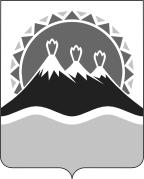 МИНИСТЕРСТВО СОЦИАЛЬНОГО РАЗВИТИЯ И ТРУДАКАМЧАТСКОГО КРАЯПРИКАЗ №          -п Заместитель Министра социального развития и труда Камчатского краяА.С. ФёдороваНачальник отдела социального обслуживания и опеки Министерства социального развития и труда Камчатского краяН.В. БурмистроваНачальник отдела юридического и кадрового обеспечения Министерства социального развития и труда Камчатского краяМ.С. Дармодехин